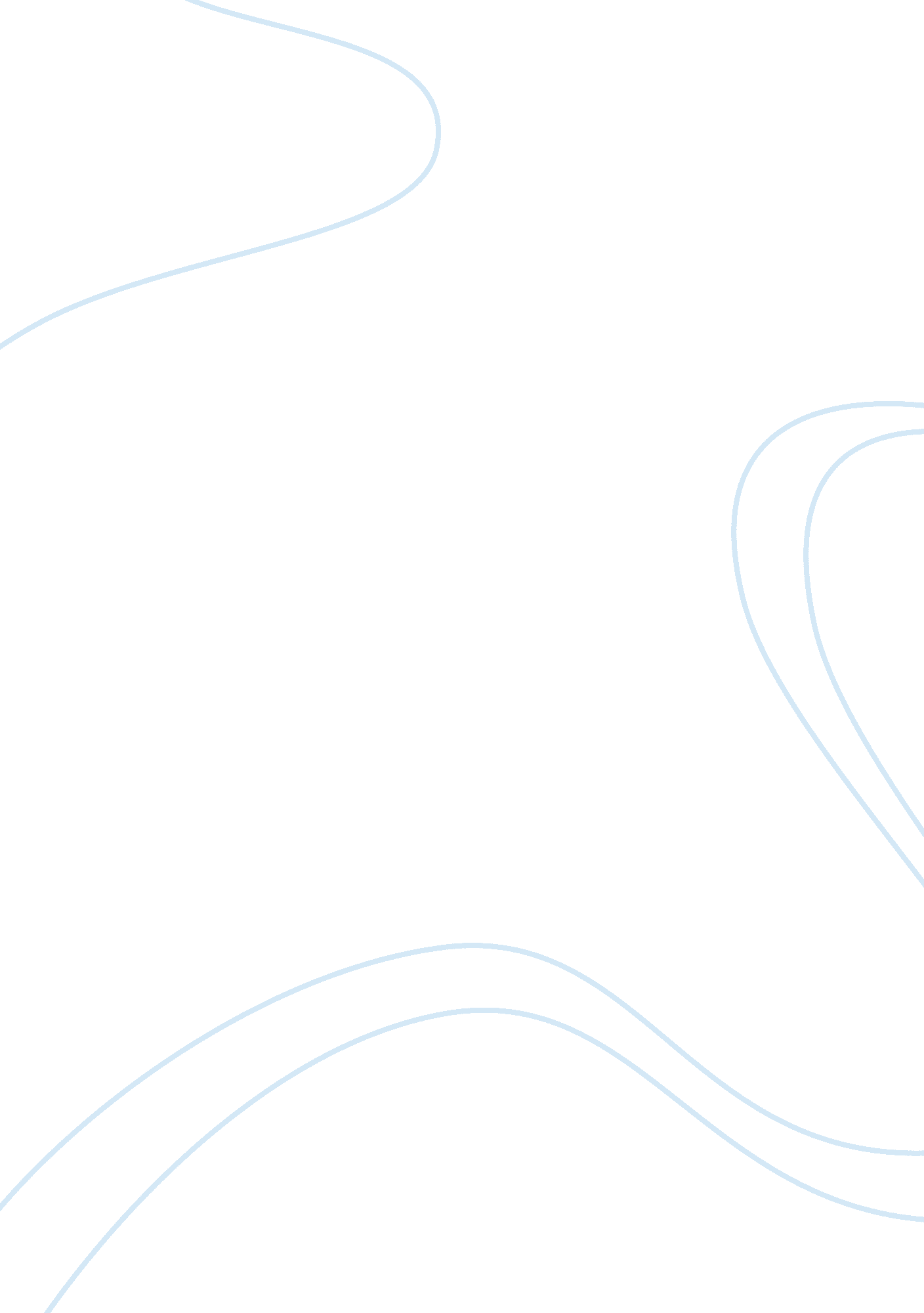 Influence of media on society assignment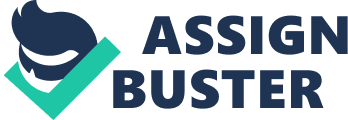 Name: ____________________________________________ Adjectives An adjective is a word that describes a noun. example: The tall man went into the restaurant. The word tall is an adjective. It describes the noun, man. Directions: In each sentence, circle the adjective that describes the underlined noun. 1. 2. 3. 4. 5. Leroy and Jenna walked up to an old castle. Maddie put the golden key in the lock. Today is the fifth day of January. The baby birds flew from the nest. Joe’s truck has a flat tire. Circle the adjective in each sentence. Underline the noun that it describes. Directions: . 7. 8. 9. 10. I am holding a marker in my left hand. Patricia played beautiful music on her guitar. Has anyone read Caitlyn’s latest story? The sly fox outsmarted the chicken. Miguel ordered a large Coke. Super Teacher Worksheets http://www. superteacherworksheets. com Name: ____________________________________________ Adjectives – ANSWER KEY An adjective is a word that describes a noun. example: The tall man went into the restaurant. The word tall is an adjective. It describes the noun, man. Directions: In each sentence, circle the adjective that describes the underlined noun. . 2. 3. 4. 5. Leroy and Jenna walked up to an old castle. Maddie put the golden key in the lock. Today is the fifth day of January. The baby birds flew from the nest. Joe’s truck has a flat tire. Circle the adjective in each sentence. Underline the noun that it describes. Directions: 6. 7. 8. 9. 10. I am holding a marker in my left Patricia played beautiful hand. music on her guitar. latest story? Has anyone read Caitlyn’s The sly fox outsmarted the chicken. large Coke. http://www. superteacherworksheets. com Miguel ordered a Super Teacher Worksheets 